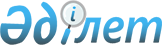 О внесении изменения в решение Теректинского районного маслихата от 10 января 2020 года №38-2 "О бюджете Акжаикского сельского округа Теректинского района на 2020-2022 годы"
					
			Утративший силу
			
			
		
					Решение Теректинского районного маслихата Западно-Казахстанской области от 20 декабря 2020 года № 48-6. Зарегистрировано Департаментом юстиции Западно-Казахстанской области 21 декабря 2020 года № 6561. Утратило силу решением Теректинского районного маслихата Западно-Казахстанской области от 24 февраля 2021 года № 3-3
      Сноска. Утратило силу решением Теректинского районного маслихата Западно-Казахстанской области от 24.02.2021 № 3-3 (вводится в действие со дня первого официального опубликования).
      В соответствии с Бюджетным кодексом Республики Казахстан от 4 декабря 2008 года, Законом Республики Казахстан от 23 января 2001 года "О местном государственном управлении и самоуправлении в Республике Казахстан" Теректинский районный маслихат РЕШИЛ:
      1. Внести в решение Теректинского районного маслихата от 10 января 2020 года № 38-2 "О бюджете Акжаикского сельского округа Теректинского района на 2020-2022 годы" (зарегистрированное в Реестре государственной регистрации нормативных правовых актов № 5974, опубликованное 20 января 2020 года в Эталонном контрольном банке нормативных правовых актов Республики Казахстан) следующее изменение:
      приложение 1 к указанному решению изложить в новой редакции согласно приложению к настоящему решению.
      2. Руководителю аппарата Теректинского районного маслихата (Б.Кенжегулов) обеспечить государственную регистрацию данного решения в органах юстиции.
      3. Настоящее решение вводится в действие с 1 января 2020 года. Бюджет Акжаикского сельского округа на 2020 год
      тысяч тенге
					© 2012. РГП на ПХВ «Институт законодательства и правовой информации Республики Казахстан» Министерства юстиции Республики Казахстан
				
      Председатель сессии

Ш. Какижанова

      Секретарь Теректинского районного маслихата

А. Нургалиев
Приложение
к решению Теректинского
районного маслихата
от 20 декабря 2020 года № 48- 6Приложение 1
к решению Теректинского
районного маслихата
от 10 января 2020 года № 38-2
Категория
Категория
Категория
Категория
Категория
Сумма
Класс
Класс
Класс
Класс
Сумма
Подкласс
Подкласс
Подкласс
Сумма
Специфика
Специфика
Сумма
Наименование
Сумма
1) Доходы
49 069
1
Налоговые поступления
7 271
01
Подоходный налог
1 215
2
Индивидуальный подоходный налог
1 215
04
Налоги на собственность
6 056
1
Налоги на имущество
69
3
Земельный налог
167
4
Налог на транспортные средства
5 820
2
Неналоговые поступления
500
01
Доходы от государственной собственности
500
5
Доходы от аренды имущества, находящегося в государственной собственности
500
06
Прочие неналоговые поступления
0
1
Прочие неналоговые поступления
0
3
Поступления от продажи основного капитала
0
4
Поступления трансфертов
41 298
02
Трансферты из вышестоящих органов государственного управления
41 298
3
Трансферты из районного (города областного значения) бюджета
41 298
Функциональная группа
Функциональная группа
Функциональная группа
Функциональная группа
Функциональная группа
Сумма
Функциональная подгруппа
Функциональная подгруппа
Функциональная подгруппа
Функциональная подгруппа
Сумма
Администратор бюджетных программ
Администратор бюджетных программ
Администратор бюджетных программ
Сумма
Программа
Программа
Сумма
Наименование
Сумма
2) Затраты
50 155
01
Государственные услуги общего характера
32 491
1
Представительные, исполнительные и другие органы, выполняющие общие функции государственного управления
32 491
124
Аппарат акима города районного значения, села, поселка, сельского округа
32 491
001
Услуги по обеспечению деятельности акима города районного значения, села, поселка, сельского округа
32 491
04
Образование
1 143
2
Начальное, основное среднее и общее среднее образование
1 143
124
Аппарат акима города районного значения, села, поселка, сельского округа
1 143
005
Организация бесплатного подвоза учащихся до ближайшей школы и обратно в сельской местности
1 143
05
Здравоохранение
132
9
Прочие услуги в области здравоохранения
132
124
Аппарат акима города районного значения, села, поселка, сельского округа
132
002
Организация в экстренных случаях доставки тяжелобольных людей до ближайшей организации здравоохранения, оказывающей врачебную помощь
132
07
Жилищно-коммунальное хозяйство
10 745
3
Благоустройство населенных пунктов
10 745
124
Аппарат акима города районного значения, села, поселка, сельского округа
10 745
008
Освещение улиц в населенных пунктах
4 879
011
Благоустройство и озеленение населенных пунктов
5 866
12
Транспорт и коммуникации
1 457
1
Автомобильный транспорт
1 457
124
Аппарат акима города районного значения, села, поселка, сельского округа
1 457
013
Обеспечение функционирования автомобильных дорог в городах районного значения, селах, поселках, сельских округах
1 457
13
Прочие
4 187
9
Прочие
4 187
124
Аппарат акима города районного значения, села, поселка, сельского округа
4 187
040
Реализация мероприятий для решения вопросов обустройства населенных пунктов в реализацию мер по содействию экономическому развитию регионов в рамках Государственной программы развития регионов до 2025 года
4 187
3) Чистое бюджетное кредитование
0
Бюджетные кредиты 
0
Категория
Категория
Категория
Категория
Категория
Сумма
Класс
Класс
Класс
Класс
Сумма
Подкласс
Подкласс
Подкласс
Сумма
Специфика
Специфика
Сумма
Наименование
Сумма
5
Погашение бюджетных кредитов
0
01
Погашение бюджетных кредитов
0
1
Погашение бюджетных кредитов, выданных из государственного бюджета
0
4) Сальдо по операциям с финансовыми активами
0
Категория
Категория
Категория
Категория
Категория
Сумма
Класс
Класс
Класс
Класс
Сумма
Подкласс
Подкласс
Подкласс
Сумма
Специфика
Специфика
Сумма
Наименование
Сумма
Приобретение финансовых активов
0
6
Поступления от продажи финансовых активов государства
0
01
Поступления от продажи финансовых активов государства
0
1
Поступления от продажи финансовых активов внутри страны
0
5) Дефицит (профицит) бюджета
-1 086
6) Финансирование дефицита (использование профицита) бюджета
1 086
7
Поступление займов
0
01
Внутренние государственные займы
0
2
Договоры займа
0
Функциональная группа
Функциональная группа
Функциональная группа
Функциональная группа
Функциональная группа
Сумма
Функциональная подгруппа
Функциональная подгруппа
Функциональная подгруппа
Функциональная подгруппа
Сумма
Администратор бюджетных программ
Администратор бюджетных программ
Администратор бюджетных программ
Сумма
Программа
Программа
Сумма
Наименование
Сумма
16
Погашение займов
0
1
Погашение займов 
0
Категория
Категория
Категория
Категория
Категория
Сумма
Класс
Класс
Класс
Класс
Сумма
Подкласс
Подкласс
Подкласс
Сумма
Специфика
Специфика
Сумма
Наименование
Сумма
8
Используемые остатки бюджетных средств
1 086
01
Остатки бюджетных средств
1 086
1
Свободные остатки бюджетных средств
1 086